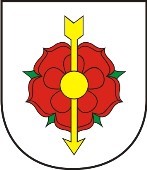 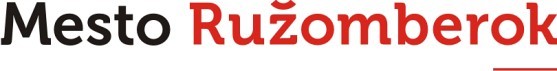 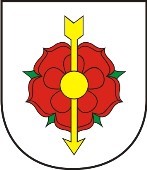 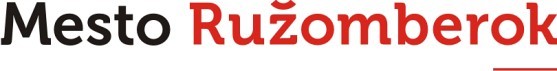 Žiadosť o prijatie dieťaťa na predprimárne vzdelávanie Meno a priezvisko dieťaťa................................................. dátum narodenia......................................... Rodné číslo...............................  miesto narodenia ................................................................................ Adresa trvalého pobytu alebo adresa miesta, kde sa dieťa zdržiava ...................................................... Štátna príslušnosť: .............................  národnosť: ..........................................   Ďalšie dôležité údaje o dieťati (zdravotné znevýhodnenie, iný stravovací režim a pod.) ................................................... ................................................................................................................................................................. Materská škola (adresa ).......................................................................................................................... Záväzný dátum nástupu dieťaťa do materskej školy.............................................................................. Na celodennú/poldennú výchovu a vzdelávanie do 12,00 (uviesť) ....................................................... Meno a priezvisko otca   ......................................................................................................................... Adresa trvalého pobytu  ..........................................................................................................................  Adresa miesta, kde sa zákonný zástupca obvykle zdržiava ak sa nezdržiava na adrese trvalého pobytu  ............................................................Kontakt na účely komunikácie: mob........................................... e-mail................................................... Meno a priezvisko matky........................................................................................................................ Adresa trvalého pobytu  ..........................................................................................................................  Adresa miesta, kde sa zákonný zástupca obvykle zdržiava ak sa nezdržiava na adrese trvalého pobytu  .........................................................  Kontakt na účely komunikácie: mob.......................................... e-mail................................................... Vyhlásenie zákonného zástupcu  Súčasne sa zaväzujem, že budem pravidelne mesačne platiť príspevok na čiastočnú úhradu výdavkov materskej školy v zmysle § 28 ods. 3 zákona NR SR č. 245/2008 Z.z. o výchove a vzdelávaní a o zmene a doplnení niektorých zákonov a v súlade s VZN Mesta Ružomberok č. 2/2022.  zmysle zákona č.18/2018 a č.122/2013 Z.z. o ochrane osobných údajov v znení neskorších predpisov súhlasím s použitím 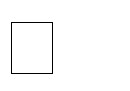 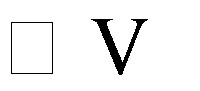 a spracovaním osobných údajov.  Vyhlasujem, že údaje uvedené v tejto žiadosti sú pravdivé a že som nezamlčal/a žiadne záväzné skutočnosti, ktoré by mohli ovplyvniť prijatie resp. dochádzku môjho dieťaťa do materskej školy.  Dátum: .......................   Podpis obidvoch  rodičov/zákonných zástupcov    .................................................                                                                                                                        ................................................. Lekárske potvrdenie o zdravotnej spôsobilosti dieťaťa:  Vyjadrenie všeobecného lekára pre deti a dorast o zdravotnej spôsobilosti dieťaťa, vrátane údajov o očkovaní, príp. neočkovaní podľa § 24 ods. 7 zákona NR SR č. 355/2007 Z.z. o ochrane, podpore a rozvoji verejného zdravia a o zmene a doplnení niektorých zákonov.  Meno dieťaťa: ............................................................ dátum narodenia: ...................................................... *Dieťa: je spôsobilé navštevovať materskú školu         nie je spôsobilé navštevovať materskú školu  Poznámka lekára: ...........................................................................................................................................  * ) Nehodiace prečiarknite                                                                   dátum, pečiatka a podpis lekára                            Mestský úrad Ružomberok, Námestie A. Hlinku 1, 03401 Ružomberok                                  Tel.: +421 44 431 44 22, fax: +421 44 431 44 29, www.ruzomberok.sk, info@murk.sk  